Муниципальное казенное дошкольное образовательное учреждения города Новосибирска«Детский сад № 478 комбинированного вида»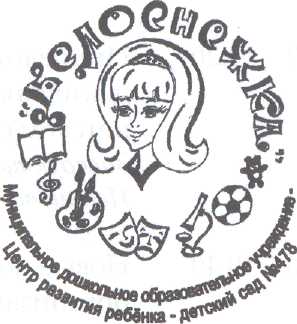 Юридический адрес: г.Новосибирск, ул. Рассветная 17/1Телефон/факс: (383) 2741519, e-mail: DOU478@rambler.ruСценарий образовательной деятельностиПриобщение детей к истокам русской народной культуре«Посиделки у самовара» Авторы:Воспитатели:Сарнавская Н.ВШалагина Н.ИНОВОСИБИРСК 2021гЦель: Воспитание любви к русской национальной культуре.Задачи: -Знакомить детей с обычаями и традициями русского народа;-Познакомить детей с происхождением самовара;-Развивать интерес к крестьянскому быту, русскому народному фольклору; -Создавать у детей радостное настроение.Оборудование: Самовар, шаблоны для раскрашивания «чашка», восковые мелки; стол, скамейки, прялка, платки (для украшения зала)Предварительная работа: Знакомство детей со старинной утварью. Разучивание пословиц, поговорок. Отгадывание загадок, чтение русских народных сказок, рассматривание иллюстраций к ним. Проведение русских народных игр, хороводов.Дети сидят на стульчиках в группе. Заходит бабушка Варварушка.Бабушка: Здравствуйте ребята! Здравствуйте, добры молодцы да красны девицы! Я - бабушка Варварушка. Я хочу сегодня пригласить вас к себе в гости в русскую избу. Вы же любите ходить в гости? (ответы детей)Бабушка: Давайте вспомним. Как себя нужно вести в гостях. (ответы детей)-Молодцы. Тогда отправляемся в путь.Заходят в музыкальный зал украшенный в русско-народном стиле.Бабушка: Проходите- гости мои дорогие! Садитесь рядком, да поговорим ладком. Знаю я много сказок, загадок да игр разных. Хочу с вами поделиться. Приглашаю вас на посиделочки.Кошка: Мур-мяу! Что ж это такое? Гостей пригласила, посиделки собрала, а про меня забыла?Бабушка: Ой, ребята. А ведь и правда, забыла. Ведь ты у нас первая сказочница, да певунья. Извини, Мурлыка Ивановна, проходи, да устраивайся поудобнее, будем вместе малых ребят веселить. Ребята, а вы знаете, что такое посиделки?(ответы детей)Бабушка:  На посиделках люди вместе собирались да веселились: песни пели, плясали, в игры играли, обряды затевали, сказки сказывали, мудрёны загадки разгадывали. А какие же посиделки без чайку самоварного, горячего и бодрящего! Чаепитие на Руси всегда было доброй традицией. Без него не обходились ни одни посиделки! Вот и мы сегодня собрались на весёлые посиделки у самовара! Ребята, а вы знаете, что такое самовар?(ответы детей)Бабушка: Мурлыка Ивановна, поведай нам историю, откуда самовар появился.Кошка: Всем известно, что самовар - это устройство для приготовления кипятка. «Сам варит» - отсюда и слово произошло. Своим появлением самовар обязан чаю. В Россию чай был завезен из Китая и применялся, в то время как лекарство. Изобрели и изготовили первый самовар в городе Тула, более 300 лет назад. Самовары пользовались большим спросом. Вода в них быстро закипала и долго не остывала. Для растопки годились любые щепочки, палочки и даже шишки. Делали самовары из серебра, меди, железа и даже фарфора. Чтобы самовар был красивым, его ножки, ручки и краник в виде рыб, львов, петухов и других животных. Чем богаче семья, тем больше украшений было на самоваре.Если в старину начищали самовар, все в округе знали, что в этом доме будет праздник. Готовили угощения, одевали самые красивые наряды, собирались вместе за столом, пели песни, частушки, занимались рукоделием. Обычно к чаю подавали сушки, сухарики, варенье ароматное, удивительно приятное, мёд, сахар. Чай наши предки любили пить не из стаканов и чашек, как мы с вами, а наливали его в блюдце, которое держали за донце. У многих людей и сегодня есть самовары дома. Правда, это уже не те самовары, которые надо топить щепочками, а электрические. Также самовары и самоварчики используются как украшение дома.Бабушка: Что-то гости мои заскучали от долгих рассказов, а на посиделках всегда было весело. Становитесь в кружок! Да и поиграем разок!Есть посуда – самовар, (руки на пояс)Есть машина – самоход, (руками показываем поворот «руля»)Есть игрушка – самокат, (имитация движения на самокате)И конечно – самолет. (руки в стороны).Суп могу я сам варить, (имитация помешивания)В сад могу я сам ходить, (ходьба на месте).Самокат свой сам катать, (имитация движения на самокате)С горки в санках сам слетать. (приседаем)Значит сам я – самовар, (руки на пояс)Значит сам я – самоход, (руками показываем поворот «руля»)значит сам я – самокат, (имитация движения на самокате)значит сам — самолет. (руки в стороны)Бабушка: Какие вы молодцы! Ловко умеете играть.Кошка: Давайте сядем рядком, да поговорим ладком.Бабушка: Посиделки у самовара не обходились без загадок. А вы, ребятки, любите отгадывать загадки?Сначала я загадаю вам загадки. Отгадки хором говорите.1. Оля весело бежит к речке по дорожке.А для этого нужны нашей Оле… (ножки)Давайте все ножками потопаем! Молодцы.2. Оля слушает в лесу, как кричат кукушки.А для этого нужны нашей Оле… (ушки).Покажем, где у нас ушки.3. Оля ягодки берёт по две, по три штучки.А для этого нужны нашей Оле…. (ручки)А теперь все ручками похлопаем.4. Оля ядрышки грызёт, падают скорлупки.А для этого нужны нашей Оле…. (зубки)Улыбнёмся по шире, чтоб все увидели.Кошка: С простыми загадками вы справились, а теперь загадки посложнее. Они хоть и мудрёны, а отгадки к ним простые.1. Нос крючковат, сам пузатЧайника старший брат… Самовар2. Штучка - одноручка,Сами не едим, а людей кормим…. Ложка3. Бел, как снег, в чести у всех.В рот попал - там и пропал… Сахар4. Цветом жёлт и ароматен,В чай кладут и чай приятен,Только очень кислый он,А зовут его… Лимон5. Маленькое сдобное,Колесо съедобное.Я одна тебя не съем,Разделю ребятам всем… Бублик6. Стоит толстячок,Подбоченивши бочок,Шипит и кипит,Всем чай пить велит…СамоварКошка: Ай, да молодцы ребятки,Разгадали все загадки.А теперь пора сыграть,Свою удаль показать!Бабушка: Эй, друзья, идите в круг,Смело, без опаски.Нам сегодня лучший друг-Тот, кто любит пляски!Игра хороводная «Колпачок»Колпачок, колпачок                                                    дети идут в хороводе Тоненькие ножки	и проговаривают словаКолпачок, колпачокКрасные сапожкиМы тебя кормили,Мы тебя поили,На ноги поставили                                                          идут в круг к стоящему                               Танцевать заставили.                                                     ребенку в колпачке,Танцуй сколько хочешь,                                                 расходятся в большой    Выбирай кого захочешь!                                               круг хлопают в ладоши ,                                                                                           проговаривая слова.Бабушка: Ой, спасибо, ребятки, повеселили бабушку Варварушку, и Мурлыку Ивановну.Кошка: Любит наш самовар вежливых, да добрых ребят.Бабушка: Давайте рассмотрим его. И расскажем какой он самовар.Словесная игра «Опиши самовар»-Это самовар. Какой он? (разноцветный, красочный, красивый, пузатый, большой и т.п)- Что есть у самовара? (крышка, дно, стенки, две ручки, кран, ножки)-Для чего он нужен и как правильно с ним обращаться?-Вот самовар у нас есть, но чего – то не хватает для чаепития. Чего? (чашек)Бабушка: Вы ребята сказали, что самовар у нас красивый, красочный. А чашки, какие? (ответы детей)-А давайте их раскрасим, разными цветами.-молодцы, красивые чашки получились.Бабушка: Вот и стол теперь накрыт. Проходите гости дорогие, присаживайтесь за стол, угощайтесь.Дети садятся за стол, чаепитие. Чай наливается непосредственно из самовара.Рефлексия: Ребята понравилось ли вам у меня в гостях?Что больше понравилось?(Дети выходят из-за стола, говорят спасибо)Кошка и Бабушка хором: Наступает час прощанья,Будет краткой наша речь.Говорим Вам: «До свиданья!До приятных, новых встреч! »(машут рукой на прощанье)Дети уходят в группу при помощи помощника воспитателя.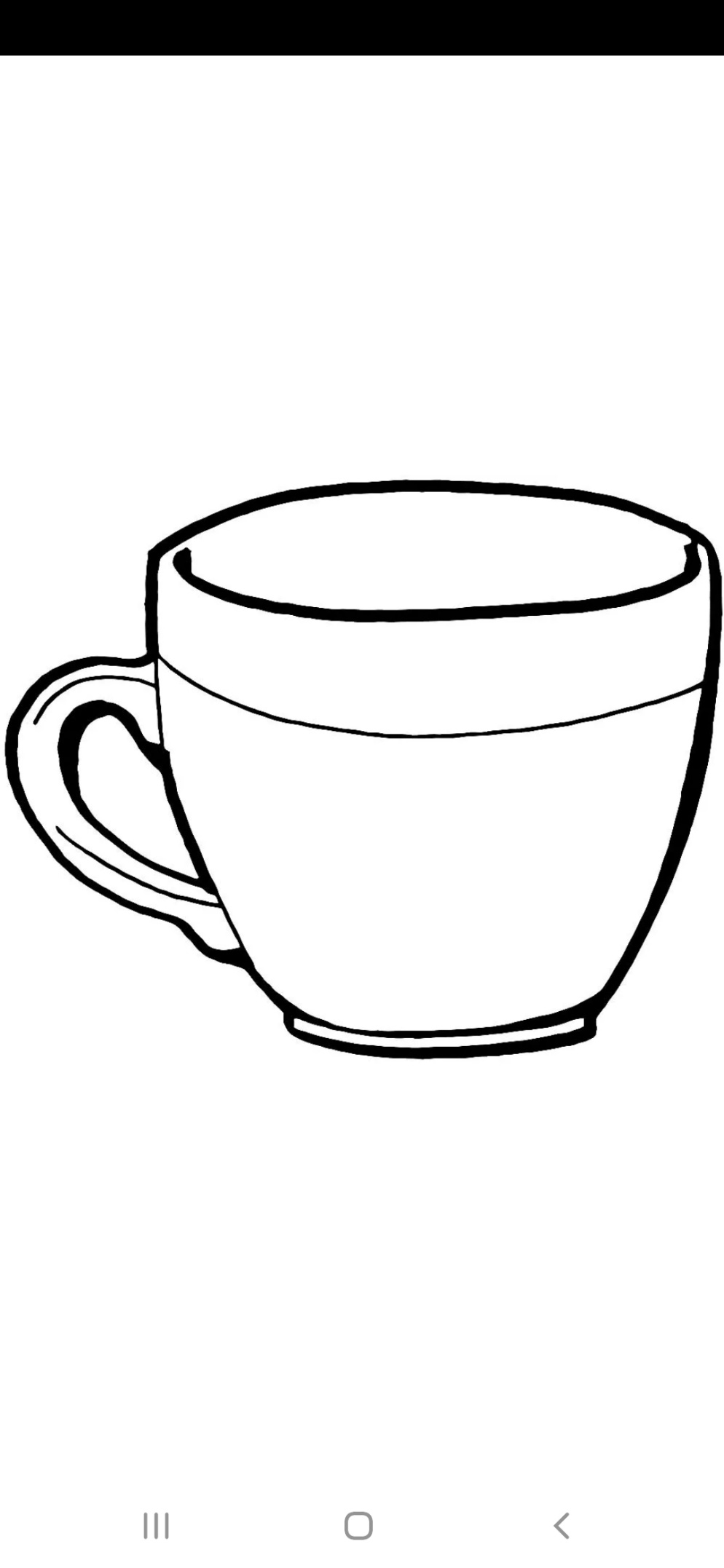 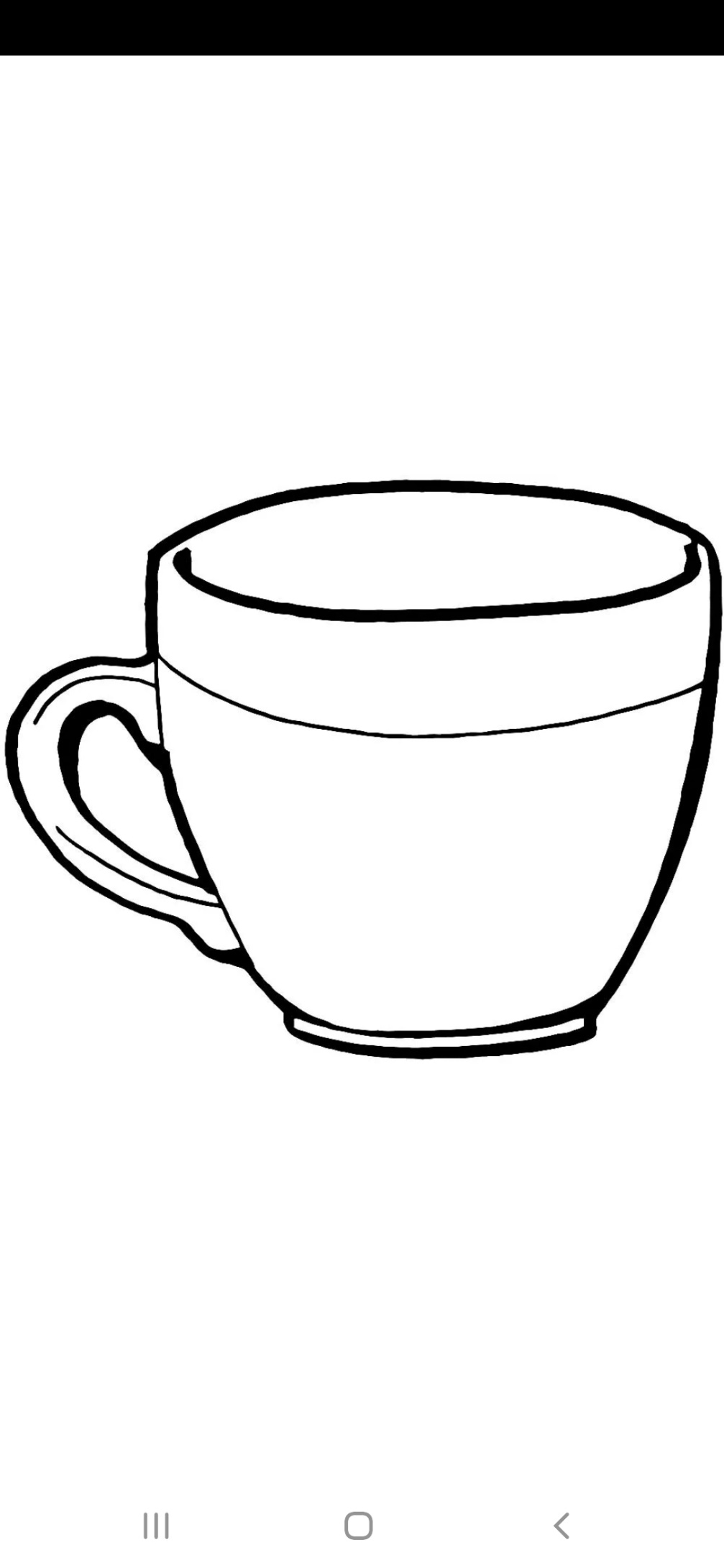 